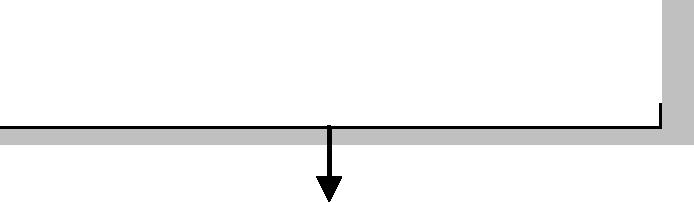 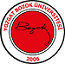 YOZGAT BOZOK ÜNİVERSİTESİTEZLİ YÜKSEK LİSANS  İŞ AKIŞ ŞEMASISorumluİş Akış Süreciİş Akış Süreciİş Akış Süreciİş Akış Süreciİş Akış Süreciİş Akış Süreciİş Akış Süreciİş Akış SüreciFaaliyetDokümantasyon/Çıktı----TEZLI YÜKSEK LISANS İŞ AKIŞ SÜRECITEZLI YÜKSEK LISANS İŞ AKIŞ SÜRECITEZLI YÜKSEK LISANS İŞ AKIŞ SÜRECITEZLI YÜKSEK LISANS İŞ AKIŞ SÜRECI-----ENSTITÜ 
MÜDÜRLÜĞÜÖĞRENCI KAYITÖĞRENCI KAYITÖĞRENCI KAYITÖĞRENCI KAYITGiriş sınavında başarılı bulunan, Yönetim Kurulu’nca kabul edilen ve süresi içinde başvuran öğrencilerin kaydı yapılır.LISANSÜSTÜ EĞITIM 
ÖĞRETIM VE SINAV 
YÖNETMELIĞIENSTITÜ 
MÜDÜRLÜĞÜGiriş sınavında başarılı bulunan, Yönetim Kurulu’nca kabul edilen ve süresi içinde başvuran öğrencilerin kaydı yapılır.LISANSÜSTÜ EĞITIM 
ÖĞRETIM VE SINAV 
YÖNETMELIĞIÖĞRENCI,ANABILIM DALI KURULU, ENSTITÜ YÖNETIM KURULUENSTITÜ MÜDÜRLÜĞÜ, ÖĞRENCIDANIŞMANÖĞRENCI,ANABILIM DALI KURULU, ENSTITÜ YÖNETIM KURULUÖĞRENCIÖĞRENCI, DANIŞMANENSTITÜ YÖNETIMBILIMSEL HAZIRLIKPROGRAMIBILIMSEL HAZIRLIKPROGRAMIBILIMSEL HAZIRLIKPROGRAMIBILIMSEL HAZIRLIKPROGRAMIAnabilim Dalı Kurulu Bilimsel Hazırlık Programına katılacak öğrencileri ve alacakları dersleri Enstitüye bildirir. Yönetim Kurulu kararı ile kesinleşir. En çok bir takvim yılında başarılı olamazsa kaydı silinir.Anabilim Dalınca ilgili dönem için teklif edilen ve Enstitü tarafından açılan dersler içinden seçim yapılır.Danışman atanana kadar Anabilim Dalı Başkanı tarafından yürütülür. Seçilecek derslerin kontrolü danışmanın sorumluluğundadır. Öğrenci tercihini belirttiği formu birinci yarıyıl sonuna kadar Anabilim Dalı Başkanlığına verir. Anabilim Dalı Kurul Kararı Enstitüye gönderir. Öğrencinin 2 yarıyılda en az 7 ders 1 semineri başarıyla vermesi gerekir. Veremezse yeniden alır. 4 yarıyıl sonunda bitiremezse Enstitü ile ilişiği kesilir.Öğrenci danışmanı ile hazırladığı tez önerisini Anabilim Dalı Başkanlığı aracılığıyla Enstitüye gönderir.Tez önerisi Yönetim Kurulu’nda görüşülerekYÖNETIM KURULU KARARIOTOMASYONLISANSÜSTÜ EĞITIM ÖĞRETIM VE SINAV YÖNETMELIĞI
YÖNETIM KURULU KARARILISANSÜSTÜ EĞITIM 
ÖĞRETIM VE SINAV 
YÖNETMELIĞIYÖNETIM KURULU KARARIÖĞRENCI,ANABILIM DALI KURULU, ENSTITÜ YÖNETIM KURULUENSTITÜ MÜDÜRLÜĞÜ, ÖĞRENCIDANIŞMANÖĞRENCI,ANABILIM DALI KURULU, ENSTITÜ YÖNETIM KURULUÖĞRENCIÖĞRENCI, DANIŞMANENSTITÜ YÖNETIMKAPSAMINDA DERS 
ALACAK MI?HAYIRKAPSAMINDA DERS 
ALACAK MI?HAYIRKAPSAMINDA DERS 
ALACAK MI?HAYIRKAPSAMINDA DERS 
ALACAK MI?HAYIREVETEVETEVETAnabilim Dalı Kurulu Bilimsel Hazırlık Programına katılacak öğrencileri ve alacakları dersleri Enstitüye bildirir. Yönetim Kurulu kararı ile kesinleşir. En çok bir takvim yılında başarılı olamazsa kaydı silinir.Anabilim Dalınca ilgili dönem için teklif edilen ve Enstitü tarafından açılan dersler içinden seçim yapılır.Danışman atanana kadar Anabilim Dalı Başkanı tarafından yürütülür. Seçilecek derslerin kontrolü danışmanın sorumluluğundadır. Öğrenci tercihini belirttiği formu birinci yarıyıl sonuna kadar Anabilim Dalı Başkanlığına verir. Anabilim Dalı Kurul Kararı Enstitüye gönderir. Öğrencinin 2 yarıyılda en az 7 ders 1 semineri başarıyla vermesi gerekir. Veremezse yeniden alır. 4 yarıyıl sonunda bitiremezse Enstitü ile ilişiği kesilir.Öğrenci danışmanı ile hazırladığı tez önerisini Anabilim Dalı Başkanlığı aracılığıyla Enstitüye gönderir.Tez önerisi Yönetim Kurulu’nda görüşülerekYÖNETIM KURULU KARARIOTOMASYONLISANSÜSTÜ EĞITIM ÖĞRETIM VE SINAV YÖNETMELIĞI
YÖNETIM KURULU KARARILISANSÜSTÜ EĞITIM 
ÖĞRETIM VE SINAV 
YÖNETMELIĞIYÖNETIM KURULU KARARIÖĞRENCI,ANABILIM DALI KURULU, ENSTITÜ YÖNETIM KURULUENSTITÜ MÜDÜRLÜĞÜ, ÖĞRENCIDANIŞMANÖĞRENCI,ANABILIM DALI KURULU, ENSTITÜ YÖNETIM KURULUÖĞRENCIÖĞRENCI, DANIŞMANENSTITÜ YÖNETIMAnabilim Dalı Kurulu Bilimsel Hazırlık Programına katılacak öğrencileri ve alacakları dersleri Enstitüye bildirir. Yönetim Kurulu kararı ile kesinleşir. En çok bir takvim yılında başarılı olamazsa kaydı silinir.Anabilim Dalınca ilgili dönem için teklif edilen ve Enstitü tarafından açılan dersler içinden seçim yapılır.Danışman atanana kadar Anabilim Dalı Başkanı tarafından yürütülür. Seçilecek derslerin kontrolü danışmanın sorumluluğundadır. Öğrenci tercihini belirttiği formu birinci yarıyıl sonuna kadar Anabilim Dalı Başkanlığına verir. Anabilim Dalı Kurul Kararı Enstitüye gönderir. Öğrencinin 2 yarıyılda en az 7 ders 1 semineri başarıyla vermesi gerekir. Veremezse yeniden alır. 4 yarıyıl sonunda bitiremezse Enstitü ile ilişiği kesilir.Öğrenci danışmanı ile hazırladığı tez önerisini Anabilim Dalı Başkanlığı aracılığıyla Enstitüye gönderir.Tez önerisi Yönetim Kurulu’nda görüşülerekYÖNETIM KURULU KARARIOTOMASYONLISANSÜSTÜ EĞITIM ÖĞRETIM VE SINAV YÖNETMELIĞI
YÖNETIM KURULU KARARILISANSÜSTÜ EĞITIM 
ÖĞRETIM VE SINAV 
YÖNETMELIĞIYÖNETIM KURULU KARARIÖĞRENCI,ANABILIM DALI KURULU, ENSTITÜ YÖNETIM KURULUENSTITÜ MÜDÜRLÜĞÜ, ÖĞRENCIDANIŞMANÖĞRENCI,ANABILIM DALI KURULU, ENSTITÜ YÖNETIM KURULUÖĞRENCIÖĞRENCI, DANIŞMANENSTITÜ YÖNETIMDERS KAYITDERS KAYITDERS KAYITDERS KAYITAnabilim Dalı Kurulu Bilimsel Hazırlık Programına katılacak öğrencileri ve alacakları dersleri Enstitüye bildirir. Yönetim Kurulu kararı ile kesinleşir. En çok bir takvim yılında başarılı olamazsa kaydı silinir.Anabilim Dalınca ilgili dönem için teklif edilen ve Enstitü tarafından açılan dersler içinden seçim yapılır.Danışman atanana kadar Anabilim Dalı Başkanı tarafından yürütülür. Seçilecek derslerin kontrolü danışmanın sorumluluğundadır. Öğrenci tercihini belirttiği formu birinci yarıyıl sonuna kadar Anabilim Dalı Başkanlığına verir. Anabilim Dalı Kurul Kararı Enstitüye gönderir. Öğrencinin 2 yarıyılda en az 7 ders 1 semineri başarıyla vermesi gerekir. Veremezse yeniden alır. 4 yarıyıl sonunda bitiremezse Enstitü ile ilişiği kesilir.Öğrenci danışmanı ile hazırladığı tez önerisini Anabilim Dalı Başkanlığı aracılığıyla Enstitüye gönderir.Tez önerisi Yönetim Kurulu’nda görüşülerekYÖNETIM KURULU KARARIOTOMASYONLISANSÜSTÜ EĞITIM ÖĞRETIM VE SINAV YÖNETMELIĞI
YÖNETIM KURULU KARARILISANSÜSTÜ EĞITIM 
ÖĞRETIM VE SINAV 
YÖNETMELIĞIYÖNETIM KURULU KARARIÖĞRENCI,ANABILIM DALI KURULU, ENSTITÜ YÖNETIM KURULUENSTITÜ MÜDÜRLÜĞÜ, ÖĞRENCIDANIŞMANÖĞRENCI,ANABILIM DALI KURULU, ENSTITÜ YÖNETIM KURULUÖĞRENCIÖĞRENCI, DANIŞMANENSTITÜ YÖNETIMAnabilim Dalı Kurulu Bilimsel Hazırlık Programına katılacak öğrencileri ve alacakları dersleri Enstitüye bildirir. Yönetim Kurulu kararı ile kesinleşir. En çok bir takvim yılında başarılı olamazsa kaydı silinir.Anabilim Dalınca ilgili dönem için teklif edilen ve Enstitü tarafından açılan dersler içinden seçim yapılır.Danışman atanana kadar Anabilim Dalı Başkanı tarafından yürütülür. Seçilecek derslerin kontrolü danışmanın sorumluluğundadır. Öğrenci tercihini belirttiği formu birinci yarıyıl sonuna kadar Anabilim Dalı Başkanlığına verir. Anabilim Dalı Kurul Kararı Enstitüye gönderir. Öğrencinin 2 yarıyılda en az 7 ders 1 semineri başarıyla vermesi gerekir. Veremezse yeniden alır. 4 yarıyıl sonunda bitiremezse Enstitü ile ilişiği kesilir.Öğrenci danışmanı ile hazırladığı tez önerisini Anabilim Dalı Başkanlığı aracılığıyla Enstitüye gönderir.Tez önerisi Yönetim Kurulu’nda görüşülerekYÖNETIM KURULU KARARIOTOMASYONLISANSÜSTÜ EĞITIM ÖĞRETIM VE SINAV YÖNETMELIĞI
YÖNETIM KURULU KARARILISANSÜSTÜ EĞITIM 
ÖĞRETIM VE SINAV 
YÖNETMELIĞIYÖNETIM KURULU KARARIÖĞRENCI,ANABILIM DALI KURULU, ENSTITÜ YÖNETIM KURULUENSTITÜ MÜDÜRLÜĞÜ, ÖĞRENCIDANIŞMANÖĞRENCI,ANABILIM DALI KURULU, ENSTITÜ YÖNETIM KURULUÖĞRENCIÖĞRENCI, DANIŞMANENSTITÜ YÖNETIMDERSDERSDERSONAYIAnabilim Dalı Kurulu Bilimsel Hazırlık Programına katılacak öğrencileri ve alacakları dersleri Enstitüye bildirir. Yönetim Kurulu kararı ile kesinleşir. En çok bir takvim yılında başarılı olamazsa kaydı silinir.Anabilim Dalınca ilgili dönem için teklif edilen ve Enstitü tarafından açılan dersler içinden seçim yapılır.Danışman atanana kadar Anabilim Dalı Başkanı tarafından yürütülür. Seçilecek derslerin kontrolü danışmanın sorumluluğundadır. Öğrenci tercihini belirttiği formu birinci yarıyıl sonuna kadar Anabilim Dalı Başkanlığına verir. Anabilim Dalı Kurul Kararı Enstitüye gönderir. Öğrencinin 2 yarıyılda en az 7 ders 1 semineri başarıyla vermesi gerekir. Veremezse yeniden alır. 4 yarıyıl sonunda bitiremezse Enstitü ile ilişiği kesilir.Öğrenci danışmanı ile hazırladığı tez önerisini Anabilim Dalı Başkanlığı aracılığıyla Enstitüye gönderir.Tez önerisi Yönetim Kurulu’nda görüşülerekYÖNETIM KURULU KARARIOTOMASYONLISANSÜSTÜ EĞITIM ÖĞRETIM VE SINAV YÖNETMELIĞI
YÖNETIM KURULU KARARILISANSÜSTÜ EĞITIM 
ÖĞRETIM VE SINAV 
YÖNETMELIĞIYÖNETIM KURULU KARARIÖĞRENCI,ANABILIM DALI KURULU, ENSTITÜ YÖNETIM KURULUENSTITÜ MÜDÜRLÜĞÜ, ÖĞRENCIDANIŞMANÖĞRENCI,ANABILIM DALI KURULU, ENSTITÜ YÖNETIM KURULUÖĞRENCIÖĞRENCI, DANIŞMANENSTITÜ YÖNETIMAnabilim Dalı Kurulu Bilimsel Hazırlık Programına katılacak öğrencileri ve alacakları dersleri Enstitüye bildirir. Yönetim Kurulu kararı ile kesinleşir. En çok bir takvim yılında başarılı olamazsa kaydı silinir.Anabilim Dalınca ilgili dönem için teklif edilen ve Enstitü tarafından açılan dersler içinden seçim yapılır.Danışman atanana kadar Anabilim Dalı Başkanı tarafından yürütülür. Seçilecek derslerin kontrolü danışmanın sorumluluğundadır. Öğrenci tercihini belirttiği formu birinci yarıyıl sonuna kadar Anabilim Dalı Başkanlığına verir. Anabilim Dalı Kurul Kararı Enstitüye gönderir. Öğrencinin 2 yarıyılda en az 7 ders 1 semineri başarıyla vermesi gerekir. Veremezse yeniden alır. 4 yarıyıl sonunda bitiremezse Enstitü ile ilişiği kesilir.Öğrenci danışmanı ile hazırladığı tez önerisini Anabilim Dalı Başkanlığı aracılığıyla Enstitüye gönderir.Tez önerisi Yönetim Kurulu’nda görüşülerekYÖNETIM KURULU KARARIOTOMASYONLISANSÜSTÜ EĞITIM ÖĞRETIM VE SINAV YÖNETMELIĞI
YÖNETIM KURULU KARARILISANSÜSTÜ EĞITIM 
ÖĞRETIM VE SINAV 
YÖNETMELIĞIYÖNETIM KURULU KARARIÖĞRENCI,ANABILIM DALI KURULU, ENSTITÜ YÖNETIM KURULUENSTITÜ MÜDÜRLÜĞÜ, ÖĞRENCIDANIŞMANÖĞRENCI,ANABILIM DALI KURULU, ENSTITÜ YÖNETIM KURULUÖĞRENCIÖĞRENCI, DANIŞMANENSTITÜ YÖNETIMAnabilim Dalı Kurulu Bilimsel Hazırlık Programına katılacak öğrencileri ve alacakları dersleri Enstitüye bildirir. Yönetim Kurulu kararı ile kesinleşir. En çok bir takvim yılında başarılı olamazsa kaydı silinir.Anabilim Dalınca ilgili dönem için teklif edilen ve Enstitü tarafından açılan dersler içinden seçim yapılır.Danışman atanana kadar Anabilim Dalı Başkanı tarafından yürütülür. Seçilecek derslerin kontrolü danışmanın sorumluluğundadır. Öğrenci tercihini belirttiği formu birinci yarıyıl sonuna kadar Anabilim Dalı Başkanlığına verir. Anabilim Dalı Kurul Kararı Enstitüye gönderir. Öğrencinin 2 yarıyılda en az 7 ders 1 semineri başarıyla vermesi gerekir. Veremezse yeniden alır. 4 yarıyıl sonunda bitiremezse Enstitü ile ilişiği kesilir.Öğrenci danışmanı ile hazırladığı tez önerisini Anabilim Dalı Başkanlığı aracılığıyla Enstitüye gönderir.Tez önerisi Yönetim Kurulu’nda görüşülerekYÖNETIM KURULU KARARIOTOMASYONLISANSÜSTÜ EĞITIM ÖĞRETIM VE SINAV YÖNETMELIĞI
YÖNETIM KURULU KARARILISANSÜSTÜ EĞITIM 
ÖĞRETIM VE SINAV 
YÖNETMELIĞIYÖNETIM KURULU KARARIÖĞRENCI,ANABILIM DALI KURULU, ENSTITÜ YÖNETIM KURULUENSTITÜ MÜDÜRLÜĞÜ, ÖĞRENCIDANIŞMANÖĞRENCI,ANABILIM DALI KURULU, ENSTITÜ YÖNETIM KURULUÖĞRENCIÖĞRENCI, DANIŞMANENSTITÜ YÖNETIMDANIŞMANDANIŞMANDANIŞMANATANMASIAnabilim Dalı Kurulu Bilimsel Hazırlık Programına katılacak öğrencileri ve alacakları dersleri Enstitüye bildirir. Yönetim Kurulu kararı ile kesinleşir. En çok bir takvim yılında başarılı olamazsa kaydı silinir.Anabilim Dalınca ilgili dönem için teklif edilen ve Enstitü tarafından açılan dersler içinden seçim yapılır.Danışman atanana kadar Anabilim Dalı Başkanı tarafından yürütülür. Seçilecek derslerin kontrolü danışmanın sorumluluğundadır. Öğrenci tercihini belirttiği formu birinci yarıyıl sonuna kadar Anabilim Dalı Başkanlığına verir. Anabilim Dalı Kurul Kararı Enstitüye gönderir. Öğrencinin 2 yarıyılda en az 7 ders 1 semineri başarıyla vermesi gerekir. Veremezse yeniden alır. 4 yarıyıl sonunda bitiremezse Enstitü ile ilişiği kesilir.Öğrenci danışmanı ile hazırladığı tez önerisini Anabilim Dalı Başkanlığı aracılığıyla Enstitüye gönderir.Tez önerisi Yönetim Kurulu’nda görüşülerekYÖNETIM KURULU KARARIOTOMASYONLISANSÜSTÜ EĞITIM ÖĞRETIM VE SINAV YÖNETMELIĞI
YÖNETIM KURULU KARARILISANSÜSTÜ EĞITIM 
ÖĞRETIM VE SINAV 
YÖNETMELIĞIYÖNETIM KURULU KARARIÖĞRENCI,ANABILIM DALI KURULU, ENSTITÜ YÖNETIM KURULUENSTITÜ MÜDÜRLÜĞÜ, ÖĞRENCIDANIŞMANÖĞRENCI,ANABILIM DALI KURULU, ENSTITÜ YÖNETIM KURULUÖĞRENCIÖĞRENCI, DANIŞMANENSTITÜ YÖNETIMAnabilim Dalı Kurulu Bilimsel Hazırlık Programına katılacak öğrencileri ve alacakları dersleri Enstitüye bildirir. Yönetim Kurulu kararı ile kesinleşir. En çok bir takvim yılında başarılı olamazsa kaydı silinir.Anabilim Dalınca ilgili dönem için teklif edilen ve Enstitü tarafından açılan dersler içinden seçim yapılır.Danışman atanana kadar Anabilim Dalı Başkanı tarafından yürütülür. Seçilecek derslerin kontrolü danışmanın sorumluluğundadır. Öğrenci tercihini belirttiği formu birinci yarıyıl sonuna kadar Anabilim Dalı Başkanlığına verir. Anabilim Dalı Kurul Kararı Enstitüye gönderir. Öğrencinin 2 yarıyılda en az 7 ders 1 semineri başarıyla vermesi gerekir. Veremezse yeniden alır. 4 yarıyıl sonunda bitiremezse Enstitü ile ilişiği kesilir.Öğrenci danışmanı ile hazırladığı tez önerisini Anabilim Dalı Başkanlığı aracılığıyla Enstitüye gönderir.Tez önerisi Yönetim Kurulu’nda görüşülerekYÖNETIM KURULU KARARIOTOMASYONLISANSÜSTÜ EĞITIM ÖĞRETIM VE SINAV YÖNETMELIĞI
YÖNETIM KURULU KARARILISANSÜSTÜ EĞITIM 
ÖĞRETIM VE SINAV 
YÖNETMELIĞIYÖNETIM KURULU KARARIÖĞRENCI,ANABILIM DALI KURULU, ENSTITÜ YÖNETIM KURULUENSTITÜ MÜDÜRLÜĞÜ, ÖĞRENCIDANIŞMANÖĞRENCI,ANABILIM DALI KURULU, ENSTITÜ YÖNETIM KURULUÖĞRENCIÖĞRENCI, DANIŞMANENSTITÜ YÖNETIMAnabilim Dalı Kurulu Bilimsel Hazırlık Programına katılacak öğrencileri ve alacakları dersleri Enstitüye bildirir. Yönetim Kurulu kararı ile kesinleşir. En çok bir takvim yılında başarılı olamazsa kaydı silinir.Anabilim Dalınca ilgili dönem için teklif edilen ve Enstitü tarafından açılan dersler içinden seçim yapılır.Danışman atanana kadar Anabilim Dalı Başkanı tarafından yürütülür. Seçilecek derslerin kontrolü danışmanın sorumluluğundadır. Öğrenci tercihini belirttiği formu birinci yarıyıl sonuna kadar Anabilim Dalı Başkanlığına verir. Anabilim Dalı Kurul Kararı Enstitüye gönderir. Öğrencinin 2 yarıyılda en az 7 ders 1 semineri başarıyla vermesi gerekir. Veremezse yeniden alır. 4 yarıyıl sonunda bitiremezse Enstitü ile ilişiği kesilir.Öğrenci danışmanı ile hazırladığı tez önerisini Anabilim Dalı Başkanlığı aracılığıyla Enstitüye gönderir.Tez önerisi Yönetim Kurulu’nda görüşülerekYÖNETIM KURULU KARARIOTOMASYONLISANSÜSTÜ EĞITIM ÖĞRETIM VE SINAV YÖNETMELIĞI
YÖNETIM KURULU KARARILISANSÜSTÜ EĞITIM 
ÖĞRETIM VE SINAV 
YÖNETMELIĞIYÖNETIM KURULU KARARIÖĞRENCI,ANABILIM DALI KURULU, ENSTITÜ YÖNETIM KURULUENSTITÜ MÜDÜRLÜĞÜ, ÖĞRENCIDANIŞMANÖĞRENCI,ANABILIM DALI KURULU, ENSTITÜ YÖNETIM KURULUÖĞRENCIÖĞRENCI, DANIŞMANENSTITÜ YÖNETIMDERSLERIN TAMAMLANMASIAnabilim Dalı Kurulu Bilimsel Hazırlık Programına katılacak öğrencileri ve alacakları dersleri Enstitüye bildirir. Yönetim Kurulu kararı ile kesinleşir. En çok bir takvim yılında başarılı olamazsa kaydı silinir.Anabilim Dalınca ilgili dönem için teklif edilen ve Enstitü tarafından açılan dersler içinden seçim yapılır.Danışman atanana kadar Anabilim Dalı Başkanı tarafından yürütülür. Seçilecek derslerin kontrolü danışmanın sorumluluğundadır. Öğrenci tercihini belirttiği formu birinci yarıyıl sonuna kadar Anabilim Dalı Başkanlığına verir. Anabilim Dalı Kurul Kararı Enstitüye gönderir. Öğrencinin 2 yarıyılda en az 7 ders 1 semineri başarıyla vermesi gerekir. Veremezse yeniden alır. 4 yarıyıl sonunda bitiremezse Enstitü ile ilişiği kesilir.Öğrenci danışmanı ile hazırladığı tez önerisini Anabilim Dalı Başkanlığı aracılığıyla Enstitüye gönderir.Tez önerisi Yönetim Kurulu’nda görüşülerekYÖNETIM KURULU KARARIOTOMASYONLISANSÜSTÜ EĞITIM ÖĞRETIM VE SINAV YÖNETMELIĞI
YÖNETIM KURULU KARARILISANSÜSTÜ EĞITIM 
ÖĞRETIM VE SINAV 
YÖNETMELIĞIYÖNETIM KURULU KARARIÖĞRENCI,ANABILIM DALI KURULU, ENSTITÜ YÖNETIM KURULUENSTITÜ MÜDÜRLÜĞÜ, ÖĞRENCIDANIŞMANÖĞRENCI,ANABILIM DALI KURULU, ENSTITÜ YÖNETIM KURULUÖĞRENCIÖĞRENCI, DANIŞMANENSTITÜ YÖNETIMAnabilim Dalı Kurulu Bilimsel Hazırlık Programına katılacak öğrencileri ve alacakları dersleri Enstitüye bildirir. Yönetim Kurulu kararı ile kesinleşir. En çok bir takvim yılında başarılı olamazsa kaydı silinir.Anabilim Dalınca ilgili dönem için teklif edilen ve Enstitü tarafından açılan dersler içinden seçim yapılır.Danışman atanana kadar Anabilim Dalı Başkanı tarafından yürütülür. Seçilecek derslerin kontrolü danışmanın sorumluluğundadır. Öğrenci tercihini belirttiği formu birinci yarıyıl sonuna kadar Anabilim Dalı Başkanlığına verir. Anabilim Dalı Kurul Kararı Enstitüye gönderir. Öğrencinin 2 yarıyılda en az 7 ders 1 semineri başarıyla vermesi gerekir. Veremezse yeniden alır. 4 yarıyıl sonunda bitiremezse Enstitü ile ilişiği kesilir.Öğrenci danışmanı ile hazırladığı tez önerisini Anabilim Dalı Başkanlığı aracılığıyla Enstitüye gönderir.Tez önerisi Yönetim Kurulu’nda görüşülerekYÖNETIM KURULU KARARIOTOMASYONLISANSÜSTÜ EĞITIM ÖĞRETIM VE SINAV YÖNETMELIĞI
YÖNETIM KURULU KARARILISANSÜSTÜ EĞITIM 
ÖĞRETIM VE SINAV 
YÖNETMELIĞIYÖNETIM KURULU KARARIÖĞRENCI,ANABILIM DALI KURULU, ENSTITÜ YÖNETIM KURULUENSTITÜ MÜDÜRLÜĞÜ, ÖĞRENCIDANIŞMANÖĞRENCI,ANABILIM DALI KURULU, ENSTITÜ YÖNETIM KURULUÖĞRENCIÖĞRENCI, DANIŞMANENSTITÜ YÖNETIMAnabilim Dalı Kurulu Bilimsel Hazırlık Programına katılacak öğrencileri ve alacakları dersleri Enstitüye bildirir. Yönetim Kurulu kararı ile kesinleşir. En çok bir takvim yılında başarılı olamazsa kaydı silinir.Anabilim Dalınca ilgili dönem için teklif edilen ve Enstitü tarafından açılan dersler içinden seçim yapılır.Danışman atanana kadar Anabilim Dalı Başkanı tarafından yürütülür. Seçilecek derslerin kontrolü danışmanın sorumluluğundadır. Öğrenci tercihini belirttiği formu birinci yarıyıl sonuna kadar Anabilim Dalı Başkanlığına verir. Anabilim Dalı Kurul Kararı Enstitüye gönderir. Öğrencinin 2 yarıyılda en az 7 ders 1 semineri başarıyla vermesi gerekir. Veremezse yeniden alır. 4 yarıyıl sonunda bitiremezse Enstitü ile ilişiği kesilir.Öğrenci danışmanı ile hazırladığı tez önerisini Anabilim Dalı Başkanlığı aracılığıyla Enstitüye gönderir.Tez önerisi Yönetim Kurulu’nda görüşülerekYÖNETIM KURULU KARARIOTOMASYONLISANSÜSTÜ EĞITIM ÖĞRETIM VE SINAV YÖNETMELIĞI
YÖNETIM KURULU KARARILISANSÜSTÜ EĞITIM 
ÖĞRETIM VE SINAV 
YÖNETMELIĞIYÖNETIM KURULU KARARIÖĞRENCI,ANABILIM DALI KURULU, ENSTITÜ YÖNETIM KURULUENSTITÜ MÜDÜRLÜĞÜ, ÖĞRENCIDANIŞMANÖĞRENCI,ANABILIM DALI KURULU, ENSTITÜ YÖNETIM KURULUÖĞRENCIÖĞRENCI, DANIŞMANENSTITÜ YÖNETIMTEZ ÖNERISITEZ ÖNERISIAnabilim Dalı Kurulu Bilimsel Hazırlık Programına katılacak öğrencileri ve alacakları dersleri Enstitüye bildirir. Yönetim Kurulu kararı ile kesinleşir. En çok bir takvim yılında başarılı olamazsa kaydı silinir.Anabilim Dalınca ilgili dönem için teklif edilen ve Enstitü tarafından açılan dersler içinden seçim yapılır.Danışman atanana kadar Anabilim Dalı Başkanı tarafından yürütülür. Seçilecek derslerin kontrolü danışmanın sorumluluğundadır. Öğrenci tercihini belirttiği formu birinci yarıyıl sonuna kadar Anabilim Dalı Başkanlığına verir. Anabilim Dalı Kurul Kararı Enstitüye gönderir. Öğrencinin 2 yarıyılda en az 7 ders 1 semineri başarıyla vermesi gerekir. Veremezse yeniden alır. 4 yarıyıl sonunda bitiremezse Enstitü ile ilişiği kesilir.Öğrenci danışmanı ile hazırladığı tez önerisini Anabilim Dalı Başkanlığı aracılığıyla Enstitüye gönderir.Tez önerisi Yönetim Kurulu’nda görüşülerekYÖNETIM KURULU KARARIOTOMASYONLISANSÜSTÜ EĞITIM ÖĞRETIM VE SINAV YÖNETMELIĞI
YÖNETIM KURULU KARARILISANSÜSTÜ EĞITIM 
ÖĞRETIM VE SINAV 
YÖNETMELIĞIYÖNETIM KURULU KARARIÖĞRENCI,ANABILIM DALI KURULU, ENSTITÜ YÖNETIM KURULUENSTITÜ MÜDÜRLÜĞÜ, ÖĞRENCIDANIŞMANÖĞRENCI,ANABILIM DALI KURULU, ENSTITÜ YÖNETIM KURULUÖĞRENCIÖĞRENCI, DANIŞMANENSTITÜ YÖNETIMAnabilim Dalı Kurulu Bilimsel Hazırlık Programına katılacak öğrencileri ve alacakları dersleri Enstitüye bildirir. Yönetim Kurulu kararı ile kesinleşir. En çok bir takvim yılında başarılı olamazsa kaydı silinir.Anabilim Dalınca ilgili dönem için teklif edilen ve Enstitü tarafından açılan dersler içinden seçim yapılır.Danışman atanana kadar Anabilim Dalı Başkanı tarafından yürütülür. Seçilecek derslerin kontrolü danışmanın sorumluluğundadır. Öğrenci tercihini belirttiği formu birinci yarıyıl sonuna kadar Anabilim Dalı Başkanlığına verir. Anabilim Dalı Kurul Kararı Enstitüye gönderir. Öğrencinin 2 yarıyılda en az 7 ders 1 semineri başarıyla vermesi gerekir. Veremezse yeniden alır. 4 yarıyıl sonunda bitiremezse Enstitü ile ilişiği kesilir.Öğrenci danışmanı ile hazırladığı tez önerisini Anabilim Dalı Başkanlığı aracılığıyla Enstitüye gönderir.Tez önerisi Yönetim Kurulu’nda görüşülerekYÖNETIM KURULU KARARIOTOMASYONLISANSÜSTÜ EĞITIM ÖĞRETIM VE SINAV YÖNETMELIĞI
YÖNETIM KURULU KARARILISANSÜSTÜ EĞITIM 
ÖĞRETIM VE SINAV 
YÖNETMELIĞIYÖNETIM KURULU KARARIÖĞRENCI,ANABILIM DALI KURULU, ENSTITÜ YÖNETIM KURULUENSTITÜ MÜDÜRLÜĞÜ, ÖĞRENCIDANIŞMANÖĞRENCI,ANABILIM DALI KURULU, ENSTITÜ YÖNETIM KURULUÖĞRENCIÖĞRENCI, DANIŞMANENSTITÜ YÖNETIMAnabilim Dalı Kurulu Bilimsel Hazırlık Programına katılacak öğrencileri ve alacakları dersleri Enstitüye bildirir. Yönetim Kurulu kararı ile kesinleşir. En çok bir takvim yılında başarılı olamazsa kaydı silinir.Anabilim Dalınca ilgili dönem için teklif edilen ve Enstitü tarafından açılan dersler içinden seçim yapılır.Danışman atanana kadar Anabilim Dalı Başkanı tarafından yürütülür. Seçilecek derslerin kontrolü danışmanın sorumluluğundadır. Öğrenci tercihini belirttiği formu birinci yarıyıl sonuna kadar Anabilim Dalı Başkanlığına verir. Anabilim Dalı Kurul Kararı Enstitüye gönderir. Öğrencinin 2 yarıyılda en az 7 ders 1 semineri başarıyla vermesi gerekir. Veremezse yeniden alır. 4 yarıyıl sonunda bitiremezse Enstitü ile ilişiği kesilir.Öğrenci danışmanı ile hazırladığı tez önerisini Anabilim Dalı Başkanlığı aracılığıyla Enstitüye gönderir.Tez önerisi Yönetim Kurulu’nda görüşülerekYÖNETIM KURULU KARARIOTOMASYONLISANSÜSTÜ EĞITIM ÖĞRETIM VE SINAV YÖNETMELIĞI
YÖNETIM KURULU KARARILISANSÜSTÜ EĞITIM 
ÖĞRETIM VE SINAV 
YÖNETMELIĞIYÖNETIM KURULU KARARIÖĞRENCI,ANABILIM DALI KURULU, ENSTITÜ YÖNETIM KURULUENSTITÜ MÜDÜRLÜĞÜ, ÖĞRENCIDANIŞMANÖĞRENCI,ANABILIM DALI KURULU, ENSTITÜ YÖNETIM KURULUÖĞRENCIÖĞRENCI, DANIŞMANENSTITÜ YÖNETIMTEZ ÖNERISININ   YKK	URULSISTEMINE IŞLENIR.ONAYLANMASI   YKK	URULSISTEMINE IŞLENIR.ONAYLANMASI   YKK	URULSISTEMINE IŞLENIR.ONAYLANMASIAnabilim Dalı Kurulu Bilimsel Hazırlık Programına katılacak öğrencileri ve alacakları dersleri Enstitüye bildirir. Yönetim Kurulu kararı ile kesinleşir. En çok bir takvim yılında başarılı olamazsa kaydı silinir.Anabilim Dalınca ilgili dönem için teklif edilen ve Enstitü tarafından açılan dersler içinden seçim yapılır.Danışman atanana kadar Anabilim Dalı Başkanı tarafından yürütülür. Seçilecek derslerin kontrolü danışmanın sorumluluğundadır. Öğrenci tercihini belirttiği formu birinci yarıyıl sonuna kadar Anabilim Dalı Başkanlığına verir. Anabilim Dalı Kurul Kararı Enstitüye gönderir. Öğrencinin 2 yarıyılda en az 7 ders 1 semineri başarıyla vermesi gerekir. Veremezse yeniden alır. 4 yarıyıl sonunda bitiremezse Enstitü ile ilişiği kesilir.Öğrenci danışmanı ile hazırladığı tez önerisini Anabilim Dalı Başkanlığı aracılığıyla Enstitüye gönderir.Tez önerisi Yönetim Kurulu’nda görüşülerekYÖNETIM KURULU KARARIOTOMASYONLISANSÜSTÜ EĞITIM ÖĞRETIM VE SINAV YÖNETMELIĞI
YÖNETIM KURULU KARARILISANSÜSTÜ EĞITIM 
ÖĞRETIM VE SINAV 
YÖNETMELIĞIYÖNETIM KURULU KARARIÖĞRENCI,ANABILIM DALI KURULU, ENSTITÜ YÖNETIM KURULUENSTITÜ MÜDÜRLÜĞÜ, ÖĞRENCIDANIŞMANÖĞRENCI,ANABILIM DALI KURULU, ENSTITÜ YÖNETIM KURULUÖĞRENCIÖĞRENCI, DANIŞMANENSTITÜ YÖNETIMAnabilim Dalı Kurulu Bilimsel Hazırlık Programına katılacak öğrencileri ve alacakları dersleri Enstitüye bildirir. Yönetim Kurulu kararı ile kesinleşir. En çok bir takvim yılında başarılı olamazsa kaydı silinir.Anabilim Dalınca ilgili dönem için teklif edilen ve Enstitü tarafından açılan dersler içinden seçim yapılır.Danışman atanana kadar Anabilim Dalı Başkanı tarafından yürütülür. Seçilecek derslerin kontrolü danışmanın sorumluluğundadır. Öğrenci tercihini belirttiği formu birinci yarıyıl sonuna kadar Anabilim Dalı Başkanlığına verir. Anabilim Dalı Kurul Kararı Enstitüye gönderir. Öğrencinin 2 yarıyılda en az 7 ders 1 semineri başarıyla vermesi gerekir. Veremezse yeniden alır. 4 yarıyıl sonunda bitiremezse Enstitü ile ilişiği kesilir.Öğrenci danışmanı ile hazırladığı tez önerisini Anabilim Dalı Başkanlığı aracılığıyla Enstitüye gönderir.Tez önerisi Yönetim Kurulu’nda görüşülerekYÖNETIM KURULU KARARIOTOMASYONLISANSÜSTÜ EĞITIM ÖĞRETIM VE SINAV YÖNETMELIĞI
YÖNETIM KURULU KARARILISANSÜSTÜ EĞITIM 
ÖĞRETIM VE SINAV 
YÖNETMELIĞIYÖNETIM KURULU KARARIYOZGAT BOZOK ÜNİVERSİTESİTEZLİ YÜKSEK LİSANS  İŞ AKIŞ ŞEMASIÖZEL UZMANLIK KONULARITEZ SÜRESI İÇERISINETAMAMLANDI MI?EVETTEZ SÜRESI İÇERISINETAMAMLANDI MI?EVETTEZ SÜRESI İÇERISINETAMAMLANDI MI?EVETTEZ SÜRESI İÇERISINETAMAMLANDI MI?EVETHAYIRHAYIRTEZ SAVUNMA JÜRISITEZ SAVUNMASITEZSAVUNMASINDA BAŞARILI MI?EVETTEZSAVUNMASINDA BAŞARILI MI?EVETTEZSAVUNMASINDA BAŞARILI MI?EVETTEZSAVUNMASINDA BAŞARILI MI?EVETHAYIRHAYIRDÜZELTME ALDI MI?HAYIRDÜZELTME ALDI MI?HAYIRDÜZELTME ALDI MI?HAYIRDÜZELTME ALDI MI?HAYIREVETEVETYOZGAT BOZOK ÜNİVERSİTESİTEZLİ YÜKSEK LİSANS  İŞ AKIŞ ŞEMASI